Dear Parish Family,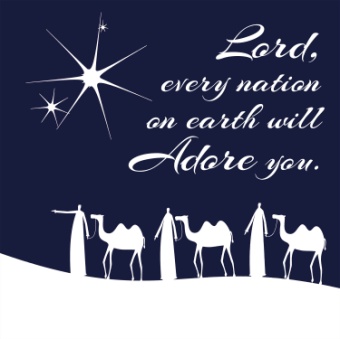 Today we celebrate the Solemnity of the Epiphany of the Lord, Jesus’ manifestation to the Gentiles.  Epiphany has often been called Little Christmas.  In some cultures, gift giving is part of the celebration of the Epiphany.  In earlier times, the Church celebrated three mysteries on the Solemnity of the Epiphany: the visit of the Magi, Jesus’ baptism by John, and the wedding feast at Cana.On Monday, January 6, the traditional date for the Epiphany, there will be an all-school Mass at 9:30 a.m.   In fact, we will celebrate Epiphany again on Monday.  This will enable all our students K-8 to see our beautifully decorated church.  There will not be an 8:30 a.m. Mass on Friday, January 10.   		The Rite of Enrollment for our First Communion candidates will be next Sunday, January 12, at the 9:30 a.m. Mass.  Please keep these children and their families in your thoughts and prayers as they prepare to make their First Eucharist and Reconciliation this spring. During Christmas, two areas of ministry are at the heart of our parish life: our liturgical ministries and our community outreach ministries.  Many visitors, including many former parishioners, attend our Christmas Liturgies. Invariably, I hear many wonderful comments about Christmas at Little Flower.  Therefore, I want to thank everyone who worked so hard to make our Christmas Liturgies beautiful celebrations of faith, love, and worship.  Special thanks to Tom Costello, our regular music ministers, all those who participated in Christmas choir, and all the additional instrumentalists who provided so much life and energy to our Christmas Liturgies.  When people compliment our Liturgies, they primarily compliment our music.  Also, special thanks to Mary Martha Costello, the Arts and Environment Committee, the Men’s Club, and all the other volunteers who helped decorate the Church for Christmas on Monday evening, December 23.   Every year people say that Little Flower is the most beautiful church at Christmas.  Thanks also to all of our Liturgical ministers who generously served in their ministries during this Christmas season: Eucharistic ministers, lectors, servers, hospitality ministers, sacristans, church cleaners.  Although we highlight music and arts and environment at Christmas, all liturgical ministers play a major part in making our Liturgies beautiful and prayerful and our community welcoming. Finally, I would especially like to thank the Saint Vincent de Paul Society and the Gabriel Project and everyone who brought Giving Tree Gifts for those in need in our community or baby gifts for those served by the Gabriel Project.  These ministries help bring Christ and Christmas into the lives of those less fortunate than we are.  We should never forget that these ministries are as important to the mission of the church as the liturgical ministries.Have a wonderful week.fr. bob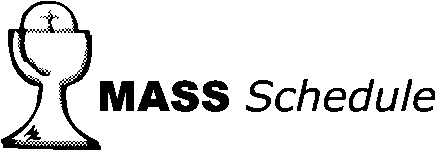 For the Week of January 6 – 12, 2020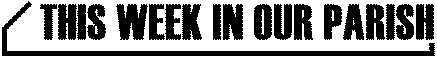 January 5 - 12, 2020Annual financial statements will be prepared and mailed no later than January 25. Statements for Christ our Hope United Catholic Appeal will be mailed by the Archdiocese. Statements for school annual fund will be separate from the statements for the regular parish donations.On Sunday, January 12, 2020, at the 9:30 a.m. Mass, we will celebrate the Rite of Enrollment. At this rite our First Communicants will be called by name and gather around the altar with their parents as they are enrolled as candidates for First Eucharist. Please keep these families and children in your prayers during the coming months.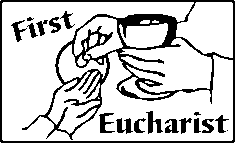 Our next session will include a discussion of section 1, "Life is Choices," pages 2-28, and a preview of section 2, "What is Holding you back?" pages 30-55. We meet after the 6 p.m. Mass on January 5, 2020 in the Parish Center until 8:30 p.m.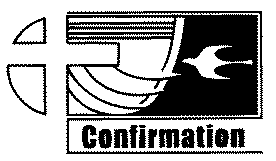 NEW WEEKEND MASS SCHEDULE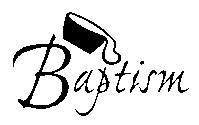 Saturday	5:00 P.M.Sunday	9:30 A.M.Sunday	6:00 P.M.Please keep our ill and homebound parishioners in your thoughts and prayers, especially the following people who have requested prayers for various reasons:  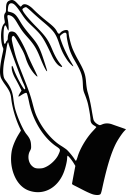 Bill Ajamie, Karen Ajamie, Esther Capps, Rita Foley, Ed Galluzzi, Roberta Galluzzi, Gene Miller, Joe Swift,  Dave Parris, Denice Rose, Martha Haddin, Gary Walters, Haydee Gloria, Mary Shea, Charles Aughe, Barbara Spellman, Fr. Paul Koetter.If you get a chance, please send them a card or a note. It will really brighten their day. This week we especially want to remember:Bonda O’Gara1735 Bluewater Court, Indianapolis, IN 46229If you or someone in your family is ill or serving our country and would like their name listed in the bulletin so others can pray for them, please contact Peggy Clegg at 317-357-8352 or pclegg@littleflowerparish.org.The next issue of the parish newsletter, “The Little Flower Garden” will be distributed in mid-February. Any news or photos you have to share about Little Flower parishioners, ministries, or activities should be sent to the parish office (or dropped in the offering basket) by Thursday, January 16. You may also e-mail items to lfparishnews@yahoo.com.Our Lady of Lourdes is sponsoring a “Lunch and Learn” on Thursday, January 16, at 12:00 p.m. in Bernadette Hall.  (Note: the Adventuresome Group will not meet in January.) Associates from Irvington Wellness will teach laughter yoga and also introduce some other classes that seniors might be interested in attending.   Please contact Peggy Clegg at 317-357-8352 or pclegg@littleflowerparish.org by Monday, January 13, if you plan on attending.   St. Paul’s Letter to the Romans Bible StudyLooking for a way to fulfill your Stewardship of Time Commitment and become closer to God through the Bible? Join us as we travel the Romans Road with St. Paul in his Letter to the Romans, one of the most important documents of the Church. The study is eight Monday evenings from 7:00 - 8:30 p.m. beginning January 13, 2020, in the school cafeteria. Materials (workbook) are $25.00.  This study is through Ascension Press. To get a preview go to: www.ascensionpress.com/collections/romans-the-gospel-of-salvation.It is also an interesting way to get to know fellow parishioners! Babysitting is available. To register call Cac Diehr at 317-501-0060 or text to cac.diehr@gmail.com.  Invite your friends, neighbors, and family members.  All are welcome!Tuition Manager PositionScecina Memorial High School is seeking a Tuition Manager. The duties are primarily centered on assisting families through the enrollment process, preparation of tuition contracts, and collection of tuition and fees. This individual will manage the Indiana Choice Scholarship Program application and reporting process, the tuition assistance process for families, and other accounting functions. The successful candidate will be highly customer service oriented with a love for Catholic education and a genuine interest in helping Scecina families navigate the tuition process. This is a full-time, hourly non-exempt position with benefits. Qualified candidates are asked to send by e-mail or U. S. mail a letter of interest, resume, and salary history, in confidence, to Cindy Hemmelgarn at Scecina Memorial High School, 5000 Nowland Ave, Indianapolis, 46201 or to chemmelgarn@scecina.org.  Applications will be accepted through January 24, 2020.The next baptism class for parents wishing to have a child baptized will be on Monday, February 3, at 7:00 p.m. in the Parish Center.  Baptism class is required for any parents who wish to have a child baptized and have not taken the class.Ladies Club NewsPlease join the Ladies Club for our informal get together Thursday, January 9, at 6:30 p.m., at the Irish Mutt, 7041 E 10th St. No reservations required.The Little Flower Ladies Club is sponsoring an evening at Beef and Boards Thursday evening, February 20, to see Saturday Night Fever. Ticket information and order forms are at all doors. Seating is limited, so get your orders in by January 20 including payment. Checks may be made payable to LF Ladies Club.Youth News(grades 8 thru 12)YOUTH CHOIR SCHEDULESunday, January 5:            Meet at 5:00 p.m. to sing 6:00 p.m. Mass 	Regular adult choir resumes with practice this Tuesday, January 7 at 7:00 P.M. in Church.  The adult choir sings at the 9:30 A.M. Mass on most Sundays from September through May. Practices are held on most Tuesday evenings from 7:00 P.M. until 8:30 P.M.   We could use some new voices in all voice sections, with a little more need in the men’s sections. If you have questions, e-mail Tom at tcostello@littleflowerparish.org.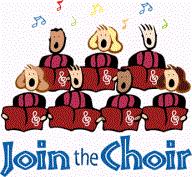 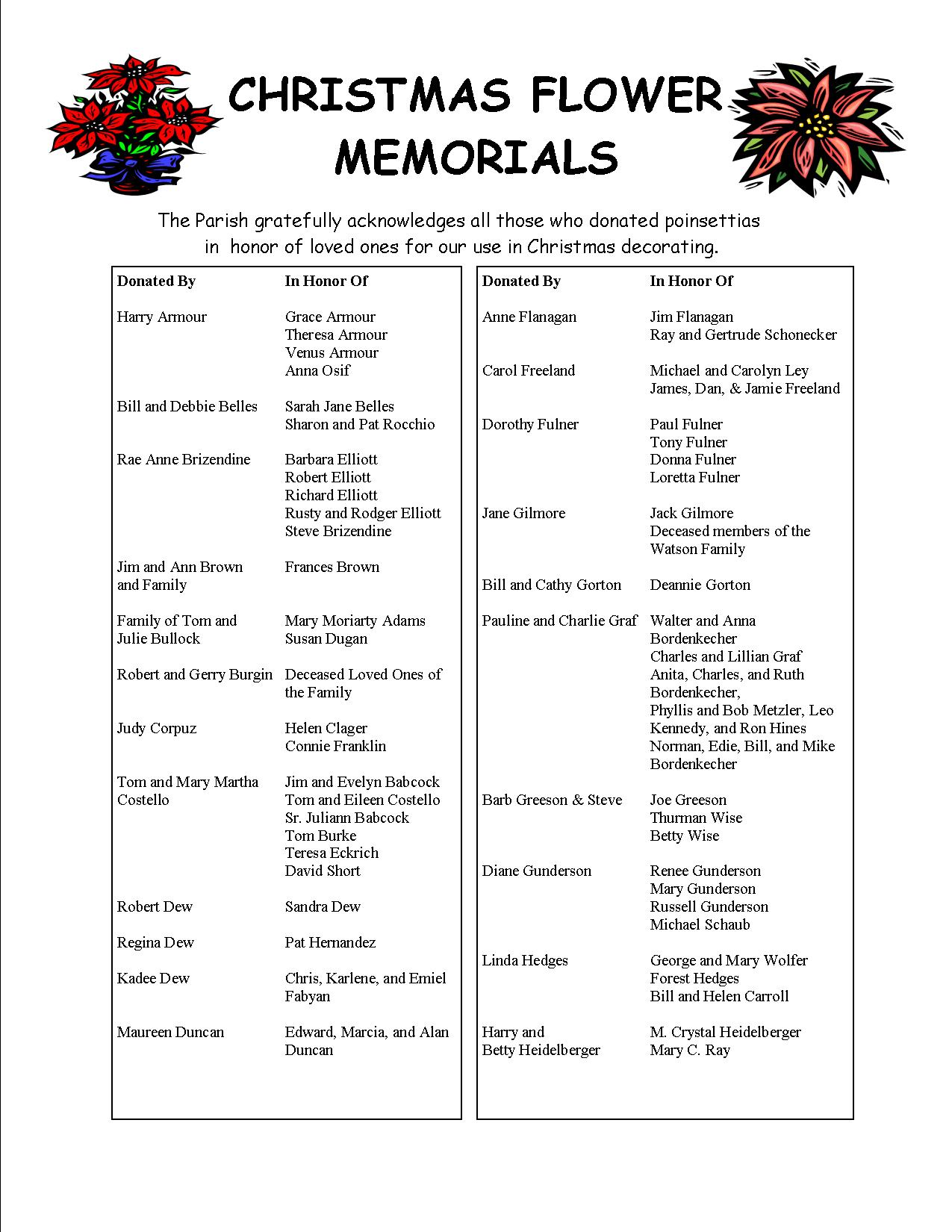 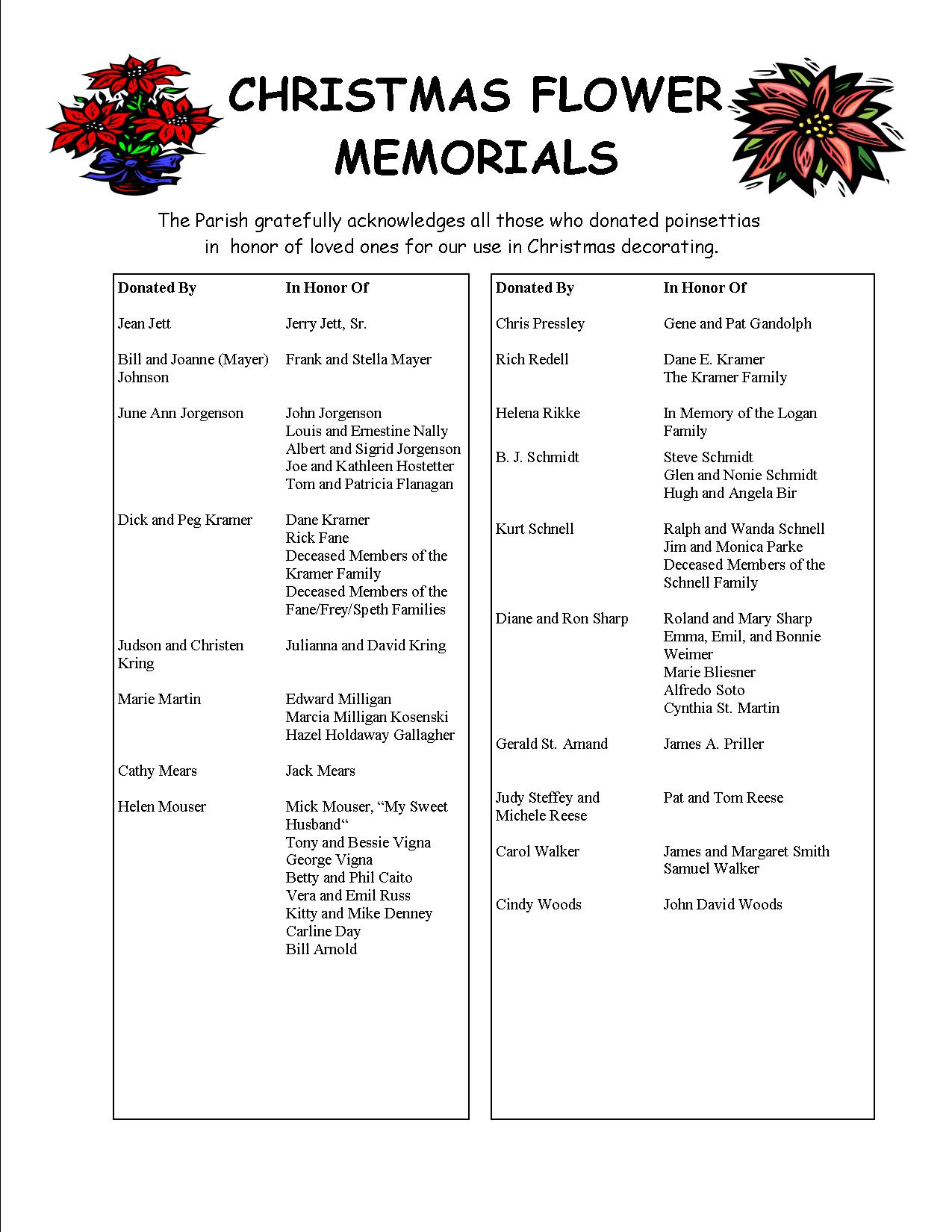 06JanuaryMonday 9:30 a.m.The Eckrich Family by Robert & Mary Sitzman5:30 p.m.Communion Service07JanuaryTuesday 5:30 p.m.For the Intentions of Tom J. Irwin08JanuaryWednesday 5:30 p.m.Judy Aughe by the Ladies Club09JanuaryThursday 5:30 p.m.Mary & Charles O’Hara by James T. O’Hara10JanuaryFriday5:30 p.m.David Short  11JanuarySaturday – Vigil of The Baptism of the Lord5:00 p.m.Jim Hawkins by the Petrone Family 12JanuarySunday – The Baptism of the Lord9:30 a.m.James Priller by Gerald St. Amand & the Prillers6:00 p.m.For the PeopleDAYROOMTIMEGROUPSundayChurch9:30 a.m.Children’s LiturgySchool10:30 a.m.Religious EdSchool 10:30  a.m. RCIA for ChildrenDuffey Hall10:30 a.m.Coffee and DonutsChurch5:00 p.m.Youth Choir Practice Sing at 6 p.m. MassParish Center7:00 p.m.Confirmation PrepMondaySt. Patrick11:30 a.m.SVDPSt. Therese6:30 p.m.Soul CoreTuesdaySt. Therese9:30 a.m.Legion of MaryChurch7:00 p.m.Adult ChoirSt. Therese7:00 p.m.RCIAWednesdayJohn 23rd6:00 p.m.StewardshipSt. Therese6:00 p.m.Respect LifeSt. Patrick7:00 p.m.Parish CouncilOff-site7:00 p.m.Men’s ClubThursdaySt. Patrick7:00 p.m.Men’s CRHPSt. Therese8:00 p.m.AAFridaySaturdaySupply Room9:00 a.m.Gabriel ProjectDuffey Hall7:00 p.m.Middle School DanceBlood Pressure Check after all Masses.  Blood Pressure Check after all Masses.  Blood Pressure Check after all Masses.  SundayChurch9:30 a.m.Children’s LiturgyChurch9:30 a.m. Rite of Enrollment for First EucharistSchool10:30 a.m.Religious EdSchool 10:30  a.m. RCIA for ChildrenDuffey Hall10:30 a.m.Coffee and DonutsSt. Patrick7:00 p.m.Adult Bible StudySTEWARDSHIP CORNER  Your Gifts of TreasureSTEWARDSHIP CORNER  Your Gifts of TreasureWeekly Budget Goal$          13,550.00      Collection of December 21 and 22    $            5,767.03         Electronic Contributions 12/16 – 12/20$            7,571.91       Collection of December 28 and 29    Check back next week      Electronic Contributions 12/16 – 12/20Check back next weekFiscal Year 2019-2020 Actual $        322,749.53Fiscal Year 2019-2020 Budget $        352,300.00  Fiscal Year 2019-2020 YTD DEFICIT$        - 29,550.47 Home Improvement FundHome Improvement FundOctober Contributions $       2,055.14November Contributions$       1,822.55December Contributions (to date)$       1,898.73Gifts to deficit reduction (to date)                   $           2,560.00(These gifts have been added to the regular collection figures above.)Gifts to deficit reduction (to date)                   $           2,560.00(These gifts have been added to the regular collection figures above.)Untied Catholic Appeal(gifts processed as of 12/19)Parish Goal                                                                        $55,359.00# of gifts received or pledged                                                      112 Amount of gifts received of pledged                               $23,731.00Untied Catholic Appeal(gifts processed as of 12/19)Parish Goal                                                                        $55,359.00# of gifts received or pledged                                                      112 Amount of gifts received of pledged                               $23,731.00